12.11.2021Изучить методику обучения лепке детей дошкольного возраста (лекцию см. ниже)Практическое заданиеСоставить план (тематику) занятий по лепке с детьми младшей группы на 3 месяцаЗадание выполнить к следующей паре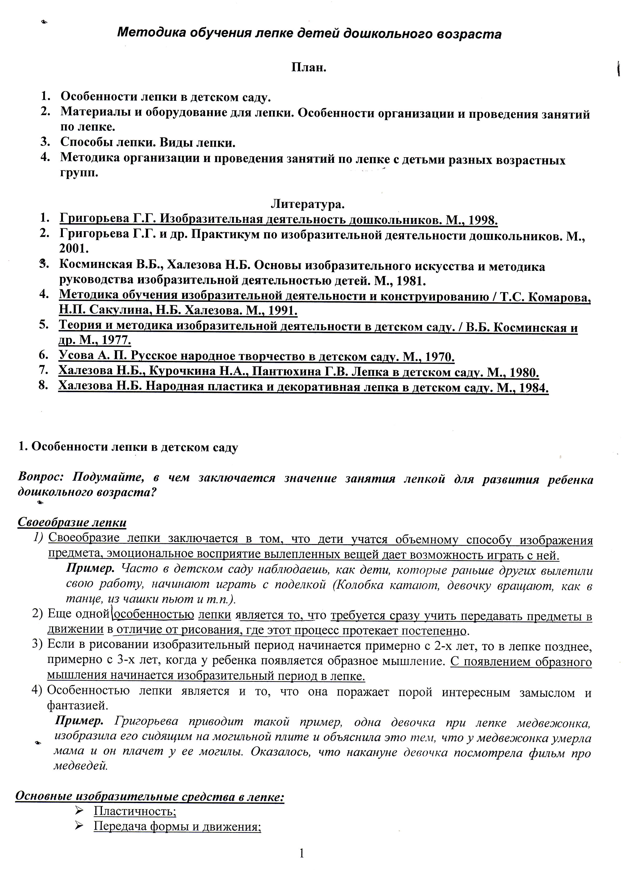 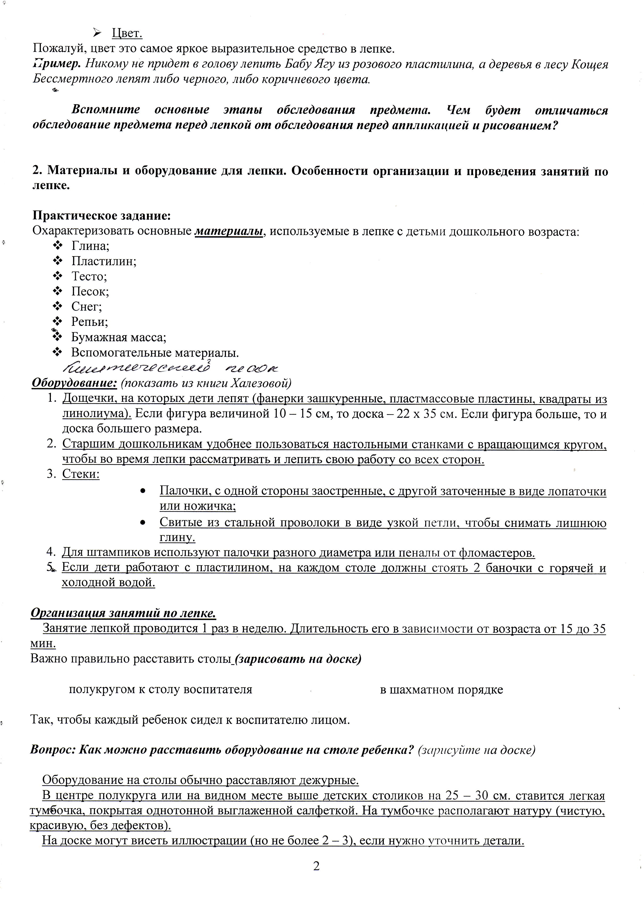 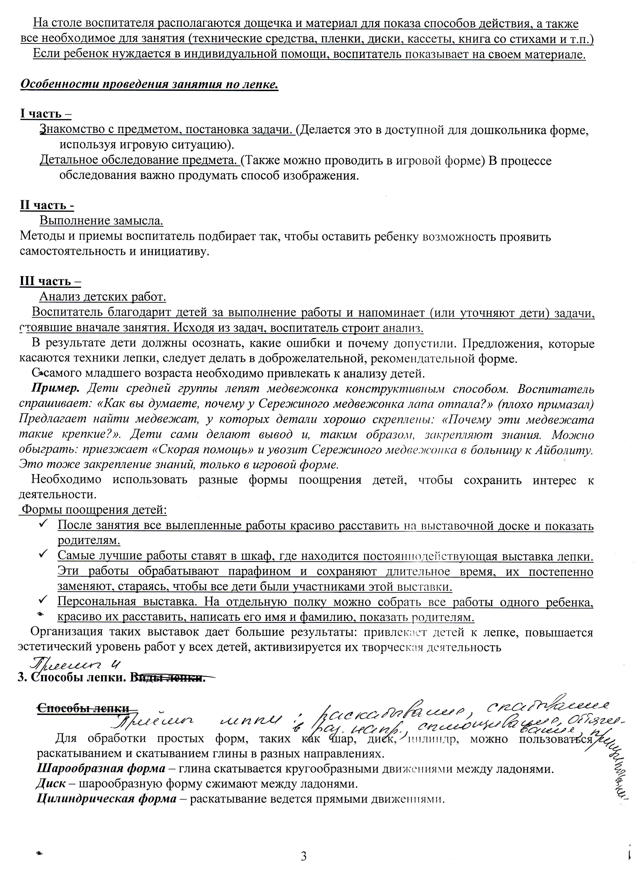 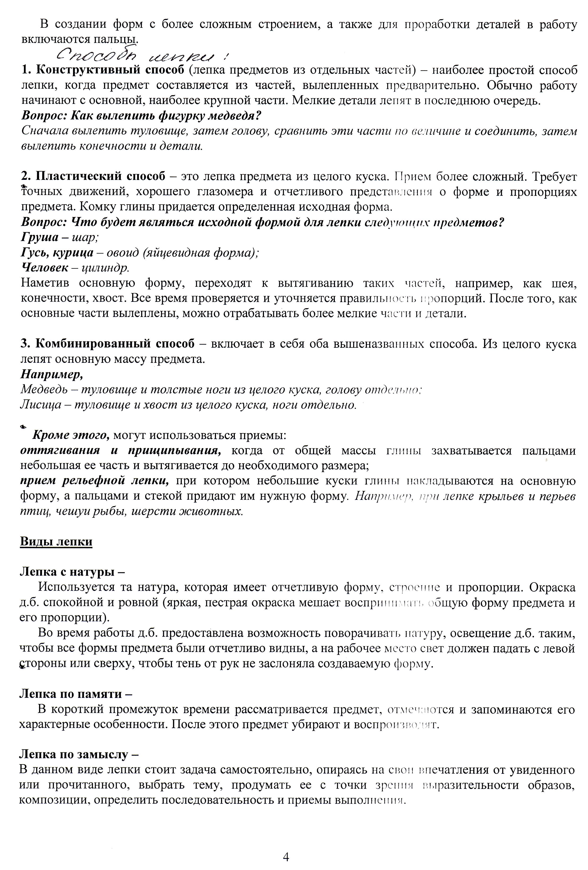 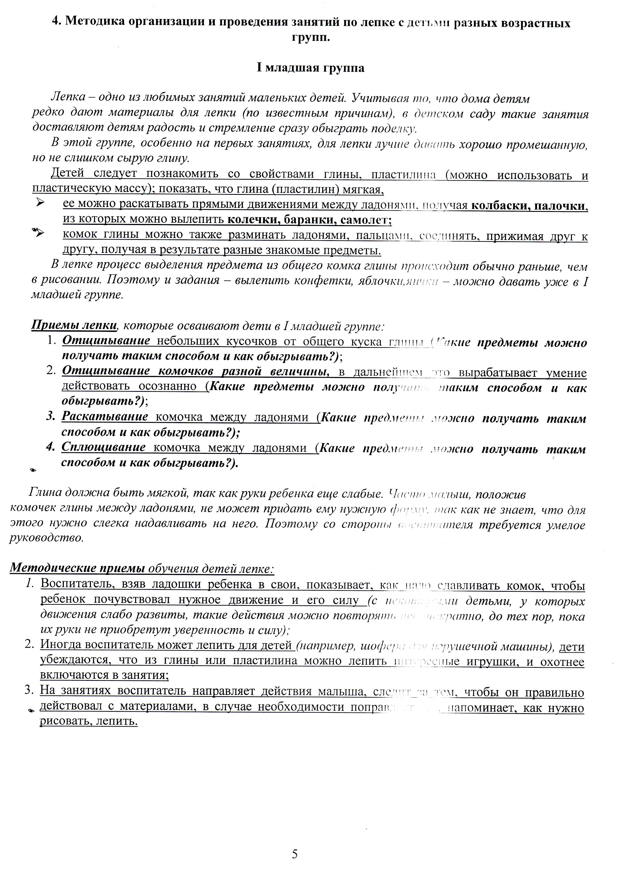 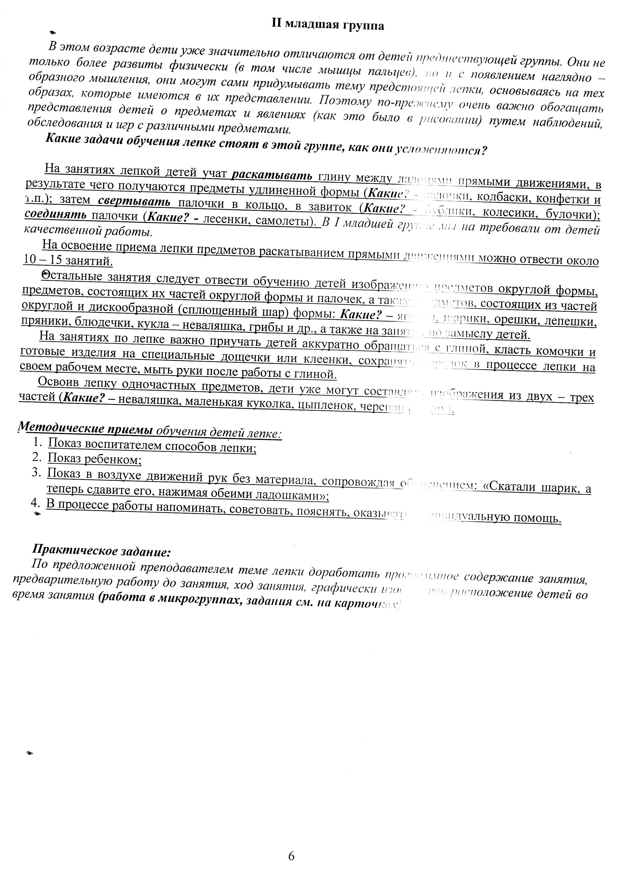 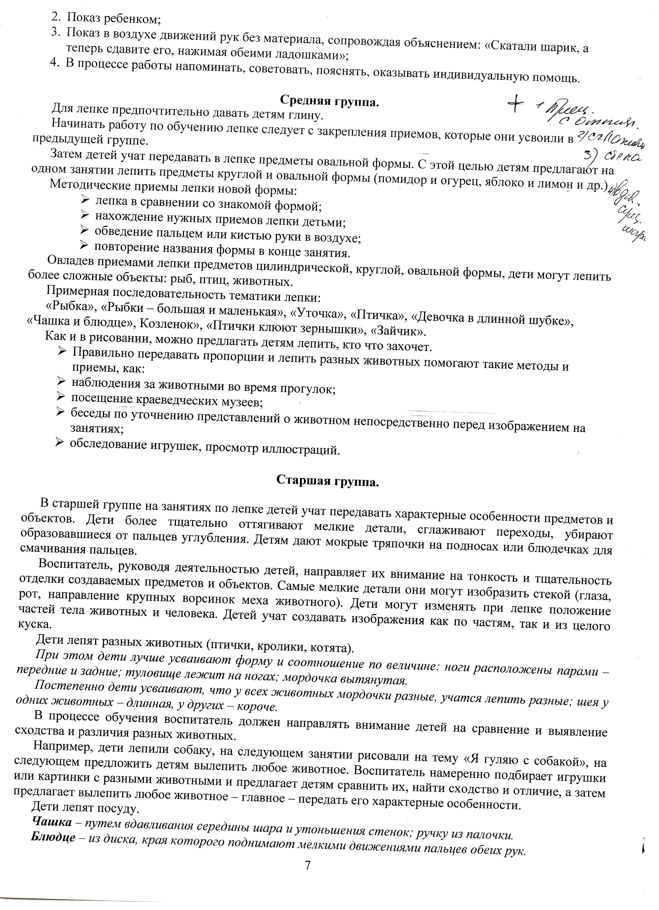 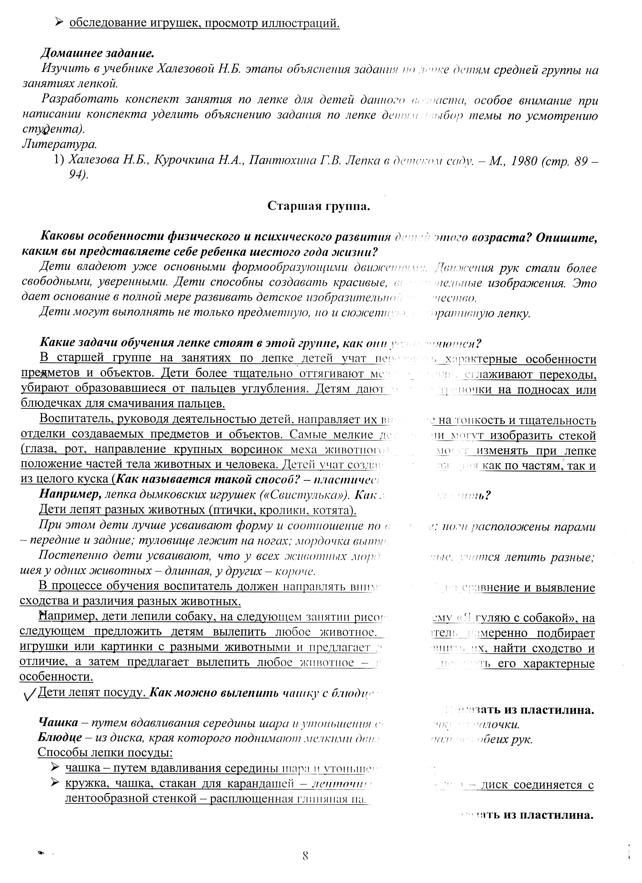 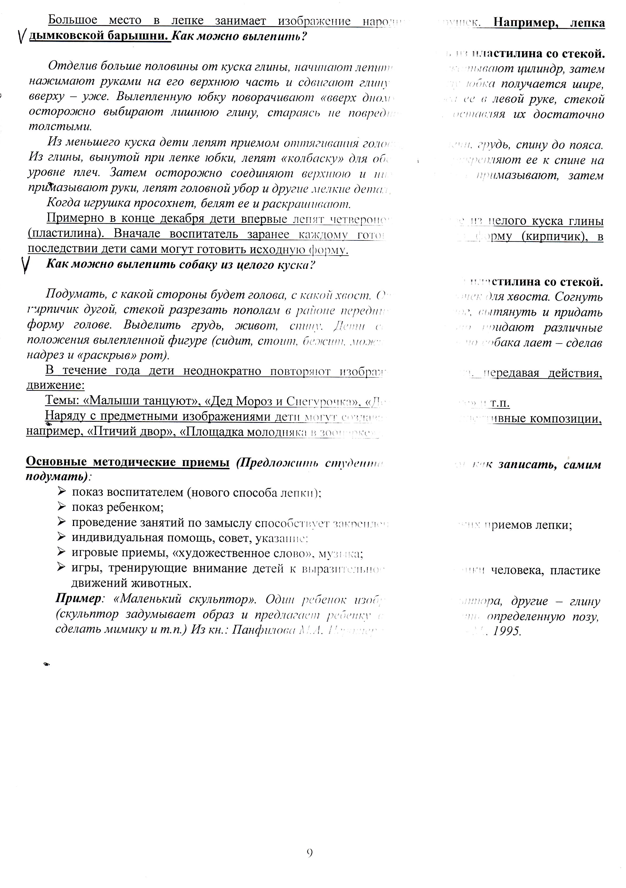 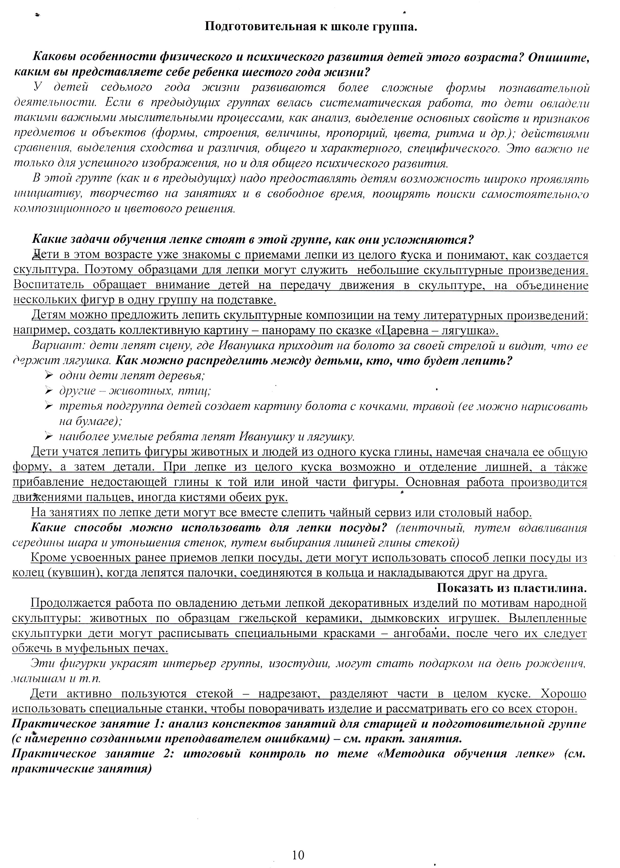 